Application information for mature student applicantsApplication Process:CAO application form – Applicants must ensure that they tick the ‘mature’ special category on the CAO application form and complete Sections 1 to 11 of the Mature Applicant section. Personal Statement for LM093 – Course Directors use personal statements to assess an applicant’s suitability and interest in a particular course. See guidelines overleaf for writing a personal statement for LM093. The Personal Statement requirement is to enable you to provide more specific information to that which is provided in the ‘Statement of Interest’ on your CAO form.  Supporting documentation – All supporting documentation (e.g. evidence of prior qualifications, Personal Statement for LM093 etc.) should be posted directly to the CAO.Minimum Entry Requirements:HC2 (H4) in two Leaving Certificate subjects at least one of which must be classified as a science subject.Submission of tailored Personal Statement for LM093 with CAO application.Application Assessment Criteria:Relevant work experienceOther courses completed Evidence of desire to do this courseInterview Assessment Criteria: Places are normally awarded based on your application. An interview may be requested if deemed helpful to the assessment of the application. Guidelines for writing a Personal Statement for LM093:The Personal Statement is your opportunity to 'sell' yourself and to emphasise the experience and/or interests you have which are relevant to the course for which you are applying. A tailored personal statement is important as you will need to be specific and proactively demonstrate how your experience or your interests match the course you are interested in doing.Your personal statement should be no greater than one side of a single A4 page and cover the following areas:Reasons for wishing to undertake LM093Programme's potential contribution to your future career or life plansHighlight relevant experiences or skills gained through employment, voluntary work, or personal interests which have prepared you to undertake LM093Your knowledge and understanding of the career area in which you are interestedAny specific preparation you have undertaken in anticipation of commencing LM093Please title your document ‘Personal Statement for LM093’Please also ensure that you include your CAO number on your Personal Statement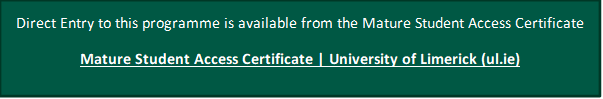 Apply through CAO by 1st February www.cao.iePlease refer to Academic Registry for late applications